SloveniaSloveniaSloveniaSloveniaMay 2027May 2027May 2027May 2027MondayTuesdayWednesdayThursdayFridaySaturdaySunday12Labour DayLabour Day345678910111213141516Pentecost171819202122232425262728293031NOTES: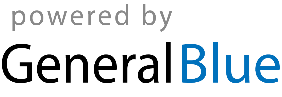 